Настоящим сообщаем, что 16 ноября 2015 г. выпущена новая версия ПК «ГРАНД-Смета» – версия 7.1.                	 В программу добавлено большое количество новых функций:Возможность изменения (увеличения) размера и типа шрифта, используемого при отображении всех документов программы;Новый модуль расчета физических объемов работ в сметах - ГРАНД-Калькулятор; Полная поддержка операционной системы Windows 10;Возможность составления ведомостей объемов работ в виде самостоятельного документа;Вывод на печать технической части сборников нормативной базы;При мультиредактировании позиций – возможность использовать текущее значение ячейки;Возможность загрузки индексов и текущих цен в несколько смет;Новый вид строки в документах – текстовый комментарий;Импорт актов из одной сметы в другую;Дублирование и объединение актов внутри сметы;Макрокоманды (макросы) для пакетной обработки смет:смена способа привязки индексов;смена способа учета индексов;смена лимитированных затрат;замена подписей;перенумерация;смена индексов для граф ОС/ССР;Возможность сортировки позиций по номеру позиции;Для позиций в ОС и ССР добавлена возможность восстановления связи с исходным файлом;И многое другое...C подробным описанием всех нововведений в ПК «ГРАНД-Смета» версии 7.1 можно ознакомиться на сайте http://www.grandsmeta.ru/В связи с вышеизложенным рекомендую обновить ПК «ГРАНД-Смета» до версии 7.1.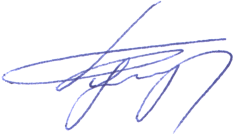 Директор ООО Центр «ГРАНД»  П.В. ТулуповПо вопросам, связанным с обновлением ПК «ГРАНД-Смета» обращаться в ООО «ГРАНД-Смета Кемерово», по телефонам (3842) 35-03-02, 35-02-29, 35-01-38.Общество с ограниченной ответственностью Центр по разработке и внедрению информационных технологий «ГРАНД»ИНН 6629002116, КПП 773601001,почтовый адрес: 125009, Страстной б-р,дом 4/3, стр. 3, оф. 99, тел.: (495) 935-77-88Исх. № 28 от  17 ноября 2015 г.                     Пользователям сметных программ 